  Student Government Association 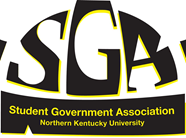 Meeting Minutes 11/30/15I.	Call to orderPresident Katherine Hahnel called to order the regular meeting of the NKU Student Government Association at 3:32 p.m. on November 30, 2015 in NKU Governance Room (SU104).II.	Roll callSecretary of Administration Amanda Rogers conducted a roll call. Executive BoardKatherine Hahnel – PresidentWill Weber – Vice PresidentJoey Yerace – Secretary of Student InvolvementSami Dada – Secretary of Public RelationsAmanda Rogers – Secretary of AdministrationJulia Steffen – Student Rights Committee ChairElla Mravec – University Improvements Committee ChairDonald Taylor – Academic Affairs Committee ChairJoey Smith – Chief JusticeTo be Appointed – Legislative LiaisonSenators: Applebee, IainBartlett, DasiaBlankenship, BradBritt, ChaseBrown, GrantCase, JosephCornes, TroyDavis, MiriamDieudone, IrakozeDixon, CherylGagne, TaylorHatfield, AaronHepner, BeccaHils, MariaJordan, DominiqueMarshall, CameyMiller, ChristianPoindexter, HunterRoberson, PrestonSchaefer, KaitlynSpenser, MattStevenson, AustinVincent, EmmaWallingford, TarynWest, JarrodWinstel, CarolineJustices:Loiser, Ethan McGinnis, MichaelMettens, Walker Miller, Logan Senator Taylor Gagne motions for the approval of the minutes, and Senator Austin Stevenson seconds. Vote taken, and motion passes unanimously.III.	Open SessionAssistant Vice President of Government, Corporate, and Foundation Engagement Adam Caswell came to present on the Outcomes-based Funding model. Also elaborated on some lobbying efforts being made available to the NKU community.IV.	New BusinessV.	Executive Board Reportsa.)	Secretary of Public Relations, Sami Dada1.	Have a good break!b.)	Secretary of Student Involvement, Joey Yerace1. 	Stay Safe!c.)	Secretary of Administration, Amanda Rogers		1. 	Merry Christmas, and have a happy New Years!d.)	Vice President, Will Weber1.	Stay safe, and Norse up!e.)	President, Katherine Hahnel1.	Stay safe! Can’t wait to see you all next year.VI.	Committee Reportsa.)	Student Rights Committee, Julia Steffen1. 	Year-end wrap up, have a great break.b.)	University Improvements Committee, Ella Mravec1. 	Thank you for everything you do2.	Goodbye and good luck moving forward.c.)	Academic Affairs Committee, Donald Taylor1. 	 Have a good breakVII.	Ex-Officio Reportsa.)	ACR Liaisonb.)	VSA Liaisonc.) 	ISU Liaisond.)  Legislative Liaison1.	 Patrick Reagan will be assuming the position upon his return next semester.  e.) Chief Justice, Joseph Smith		1. 	Have a great break!VIII.	Advisors Reportsa.)	Office of Student Conduct, Rights, and Advocacy, Stephen Meier		1. No Reportb.) Sarah Aikman		1. No Reportc.) Dannie Moore		1. No ReportIX.	Old BusinessSecond Reading of the Flexible Housing Resolution by Senator Chase Britt, and Senator Ella Mravec. Vote taken, passed unanimously.Second Reading of the new Membership Review Bylaw, vote taken. (22- yes 4-a 0-no)X.	Announcementsa.)	 Senator Aaron Hatfield is currently in a Social Justice Class, they meet in OTR every Tuesday. In LA 506 there will be a panel on the teaching movements down there, it is at 7pm.XI.	Adjournment Motion to adjourn by Senator Taylor Gagne, seconded by Senator Austin Stevenson; President Katherine Hahnel adjourned the meeting at 4:31 p.m.________________________________________________________________________Minutes compiled by:  Amanda Rogers, Secretary of Administration